Blaenau Gwent County Borough Council - Person SpecificationDirectorate:	EducationPosition:	ChaperoneAssessmentCriteriaEssentialDesirableQualificationsNo formal qualifications are requiredExperience and KnowledgeExperience of paid and/or voluntary work with children or caring for childrenTo have undertaken Child Protection Training as directed by Blaenau Gwent County Borough Council or have a commitment to undertake it before a licence can be granted.Experience of theatre, TV or modelling workFirst Aid QualificationAwareness of Theatre Health and SafetySpecialist KnowledgeKnowledge and understanding of:the role and responsibilities of a licence holderthe role of a chaperone.Knowledge and understanding of:Regulation 17 of The Children (Performances and Activities) (Wales) Regulations 2015Keeping young performers safe Guidance to accompany the 2015 child performance regulations (Wales).Personal SkillsAbility to demonstrate a commitment to equal opportunities and anti- discriminatory practice.Ability to understand, abide by, and enforce, relevant legislation to protect children from exploitation.Ability to challenge those in authority where a child’s needs are being compromised.Ability to listen, communicate and empathise with young people whilst maintaining appropriate boundaries.Good organisational skills including written communication skillsPositive role model, honest, reliable and punctual.Personal RequirementsCommitment to keep written records as required. Special ConditionsSatisfactory Enhanced DBS CheckSatisfactory referencesSatisfactory self-disclosure form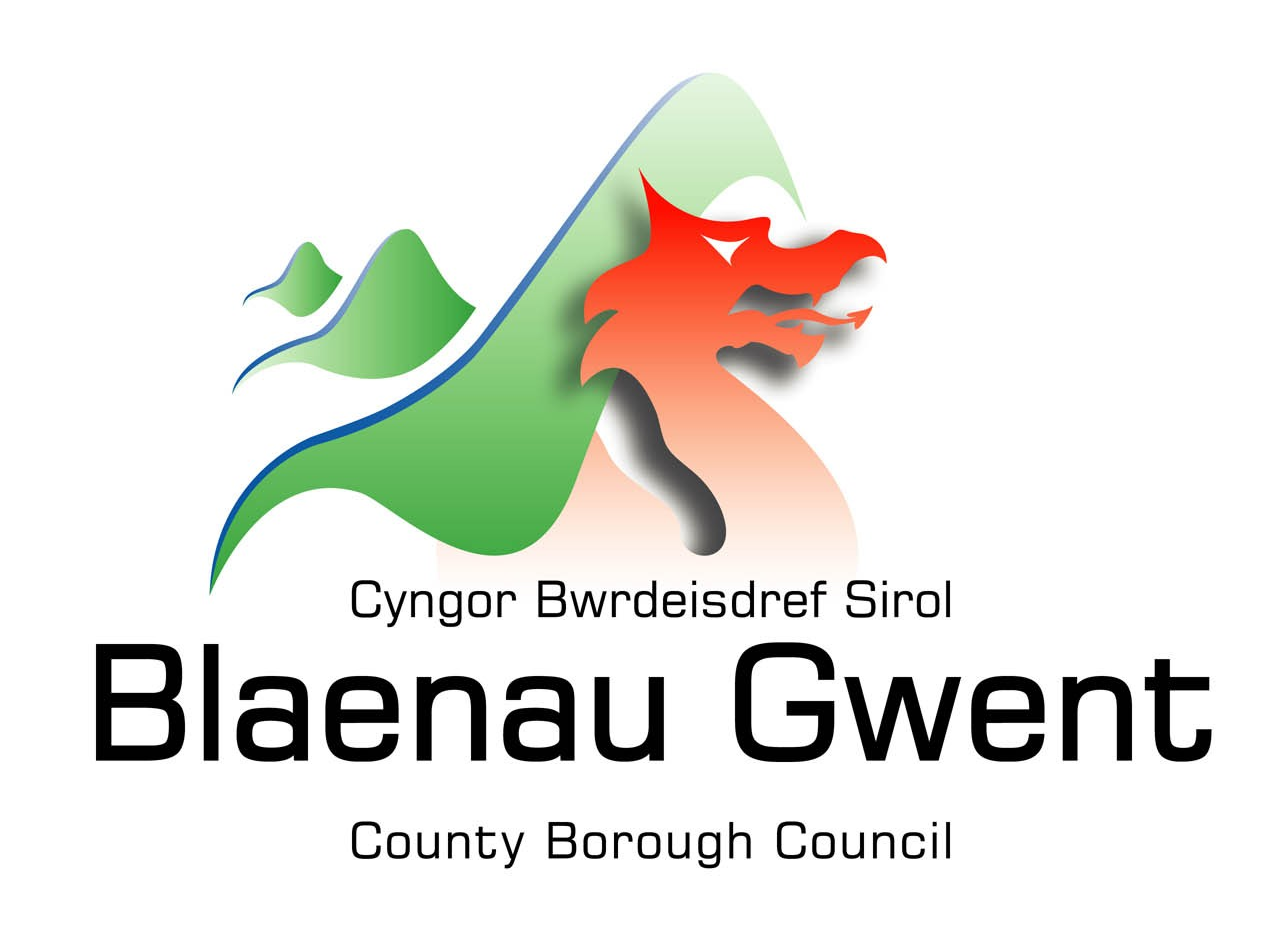 